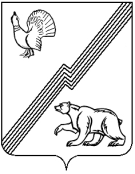 АДМИНИСТРАЦИЯ ГОРОДА ЮГОРСКАХанты-Мансийского автономного округа – Югры ПОСТАНОВЛЕНИЕот 25 апреля 2019 года										№ 844О внесении изменений в постановление администрации города Югорска от 13.01.2014 № 8 «Об утверждении Положения об организации предоставления общедоступного и бесплатного дошкольного образования по основным образовательным программам в муниципальных образовательныхорганизациях на территории города Югорска»В соответствии с приказом Министерства образования и науки Российской Федерации от 30.08.2013 № 1014 «Об утверждении Порядка организации и осуществления образовательной деятельности по основным общеобразовательным программам – образовательным программам дошкольного образования»:1. Внести в постановление администрации города Югорска от 13.01.2014 № 8                           «Об утверждении Положения об организации предоставления общедоступного и бесплатного дошкольного образования по основным образовательным программам в муниципальных образовательных организациях на территории города Югорска (с изменениями от 31.01.2014   № 243, от 09.02.2015 № 775, от 07.08.2015 № 2766, от 07.02.2018 № 330) следующие изменения:1.1. В заголовке, преамбуле, пункте 1 слово «образовательным» заменить словом «общеобразовательным».1.2. В пункте 4 слово «администрации» исключить.1.3. В приложении:1.3.1. В заголовке слово «образовательным» заменить словом «общеобразовательным».1.3.2. В разделе 1: 1.3.2.1. В пункте 1.1 слово «образовательным» заменить словом «общеобразовательным».1.3.2.2. В пункте 1.2 слова «по реализации образовательных программ дошкольного образования (далее – образовательные организации)» заменить словами «по реализации основных общеобразовательных программ – образовательных программ дошкольного образования (далее – образовательные организации, образовательные программы дошкольного образования)». 1.3.3. В пункте 4.1 раздела 4 слова «уставами и локальными нормативными актами организации» заменить словами «уставом и локальными нормативными актами образовательной организации».1.3.4. В разделе 5:1.3.4.1. Абзац первый пункта 5.2 изложить в следующей редакции: «5.2. Прием граждан на обучение по образовательным программам дошкольного образования проводится в соответствии с порядком, утвержденным приказом Министерства образования и науки Российской Федерации.».1.3.4.2. Пункт 5.3 изложить в следующей редакции:«5.3. Дети с ограниченными возможностями здоровья принимаются на обучение по адаптированной образовательной программе дошкольного образования только с согласия родителей (законных представителей) и на основании рекомендаций психолого-медико-педагогической комиссии.».1.3.4.3. Пункт 5.7 изложить в следующей редакции:«5.7. Форма получения дошкольного образования определяется родителями (законными представителями) несовершеннолетнего обучающегося. При выборе родителями (законными представителями) несовершеннолетнего обучающегося формы получения дошкольного образования учитывается мнение ребенка.При выборе родителями (законными представителями) детей формы получения дошкольного образования в форме семейного образования родители (законные представители) информируют об этом Управление образования.».1.3.4.4. Пункт 5.13 изложить в следующей редакции:«5.13. В образовательных организациях образовательная деятельность осуществляется на государственном языке Российской Федерации. Образовательная деятельность может осуществляться на родном языке из числа языков народов Российской Федерации, в том числе на русском языке как родном языке, в соответствии с образовательной программой дошкольного образования и на основании заявления родителей (законных представителей).Дошкольное образование может быть получено на иностранном языке в соответствии с образовательной программой дошкольного образования и в порядке, установленном законодательством Российской Федерации об образовании и локальными нормативными актами образовательной организации.».1.3.4.5. В пункте 5.15:1.3.4.5.1. В абзаце пятом слова «7 лет» заменить словами «до прекращения образовательных отношений».1.3.4.5.2. В абзаце седьмом слово «общеразвивающую» заменить словом «любую».1.3.4.5.3. Дополнить абзацами девятым, десятым следующего содержания:«Группы могут функционировать в режиме: кратковременного пребывания (до 5 часов            в день), сокращенного дня (8-10-часового пребывания), полного дня (10,5-12-часового пребывания), продленного дня (13-14-часового пребывания) и круглосуточного пребывания детей. По запросам родителей (законных представителей) возможна организация работы групп также в выходные и праздничные дни.Образовательные программы дошкольного образования реализуются в группах, функционирующих в режиме не менее 3 часов в день.».1.3.4.6. В пункте 5.16:1.3.4.6.1. Подпункт 5.16.1 изложить в следующей редакции:«5.16.1. Содержание дошкольного образования и условия организации обучения                        и воспитания детей с ограниченными возможностями здоровья определяются адаптированной образовательной программой дошкольного образования, а для детей-инвалидов также                        в соответствии с индивидуальной программой реабилитации или абилитации ребенка-инвалида.Условия для получения образования детьми с ограниченными возможностями здоровья определяются в заключении городской психолого-медико-педагогической комиссии.».1.3.4.6.2. Абзац второй подпункта 5.16.4 признать утратившим силу.1.3.4.6.3. Подпункт 5.16.5 признать утратившим силу.1.3.4.7. В подпункте 5.17.3 пункта 5.17 после слов «имущества образовательных организаций» дополнить словами «, реализующих образовательные программы дошкольного образования».2. Опубликовать постановление в официальном печатном издании города Югорска                 и разместить на официальном сайте органов местного самоуправления города Югорска.3. Настоящее постановление вступает в силу после его официального опубликования.Глава города Югорска                                                                                                 А.В. Бородкин